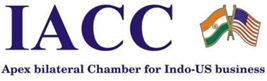 IACC ANNUAL CONVENTIONTaking US-India Economic Relations to the Next LevelSeptember 18th – 19th, 2017, Hotel Trident, Nariman Point, Mumbai(As on 16th September 2017)Day I – 18th September, 2017Day II – 19th September, 20170900 – 1000 hrsRegistration1000 – 1130 hrs            Inaugural Session1000 – 1130 hrs            Inaugural SessionWelcome RemarksMr. Nanik Rupani, Convention Co-Chair, IACCTheme AddressMr. N. V. Srinivasan, National President, IACCConsul General’sMr. Edgard D. Kagan, Consul General, US Consulate MumbaiIndustry AddressDr. Mukund Rajan, Member - Group Executive Council and Brand Custodian, Tata SonsAddress byMr. Stuart Milne, Group General Manager & CEO, HSBC IndiaAddress by Knowledge PartnerMr. Sanjay Tolia, Partner, Clients & Industries Leader, PwCInaugural AddressMr. Devendra Fadnavis, Hon’ble Chief Minister of MaharashtraVote of ThanksMr. Sunder Advani, Regional President, WIC, IACC1130 – 1145 hrsTea Break1145 – 1255 hrs            Funding Growth1145 – 1255 hrs            Funding GrowthIn Conversation WithMr. Rajnish Kumar, MD, National Banking Group, SBIIn Conversation WithMr. Bobby Pauly, Partner, Tata Opportunities Fund, Tata Capital LimitedIn Conversation WithMr. Hari Sankaran, VC & MD, IL & FS LtdIn Conversation WithMr. Sameer Sawhney, CEO, SREI Infrastructure Finance LtdIn Conversation WithMr. N V Srinivasan, National President, IACCIn Conversation WithMr. Rajat Verma, MD & Head Commercial Banking, HSBC IndiaKeynote AddressMr. Ashok Lavasa, IAS, Finance Secretary, Government of IndiaModeratorMs. Ashu Suyash, MD & CEO, CRISIL1300 – 1415 hrs            Infrastructure: Ports, Inland Water Ways, Roadways & Logistics1300 – 1415 hrs            Infrastructure: Ports, Inland Water Ways, Roadways & LogisticsWelcome RemarksMr. Nanik Rupani, Convention Co-Chair, IACCIn Conversation WithMr. Sanjay Bhatia, Chairman, Mumbai Port TrustIn Conversation WithMr. Vinayak Deshpande, Managing Director, Tata Projects LtdIn Conversation WithMr. Khawar Iqbal, Director, Infrastructure & Real Estate Group, HSBC IndiaIn Conversation WithDr. G V R Raju, Senior VP, Aecom LtdIn Conversation WithMr. D K Sen, Whole Time Director & Senior Executive VP, L&T LimitedIn Conversation WithMr. Anil Singh, SVP & MD SCO, DP WorldIn Conversation WithMr. Devendra Kumar Vyas, CEO, SREI Equipment Finance LimitedKeynote AddressMr. Nitin Gadkari, Hon’ble Minister Road Transport, Highways & Shipping, Waterways, Government Of IndiaModeratorMr. Sameer Bhatia, President, CRISIL Infrastructure Advisory1415 – 1530 hrsLunch Break1530– 1700 hrs            A Digital Bridge to Growth1530– 1700 hrs            A Digital Bridge to GrowthIn Conversation WithMr. Sanjiv Bhagat, MD, AT&T Global Network Services P LtdIn Conversation WithMr. Hitendra Dave, Managing Director & Head - Global Banking & Markets, HSBC IndiaIn Conversation WithMr. Ashank Desai, Non - Executive Director, MastekIn Conversation WithDr. Lalit Kanodia, Chairman, DatamaticsIn Conversation WithMr. Sanjay Mehta, MD, Teleperformance IndiaIn Conversation WithMr. Jagdish Mitra, Chief Strategy & Marketing Officer, Head Growth Factories, Tech MahindraIn Conversation WithMr. Anil Nair, Managing Director,  Country Digitization Acceleration, Cisco SystemsKeynote AddressMs. Aruna Sundararajan, IAS, Secretary, Department of Telecommunications,  Govt. of IndiaModeratorMs.  Shalina Bhatia, Associate Director, PwC1700 – 1715 hrsTea Break1715 – 1815  hrs            The Soft Power of Culture & Tourism1715 – 1815  hrs            The Soft Power of Culture & TourismSession Chair & ModeratedMr. Sunder G. Advani, CMD, Advani Hotels & Resorts India LtdIn Conversation WithMr. Karan S. Anand, Head of Relationships & Supplier management, Cox & Kings India LtdIn Conversation WithMr. Patrick O Santillo, Minister, Counselor for Commercial Affairs, US EmbassyIn Conversation WithMs. Sheema Vohra , Founder & MD, Sartha Global Marketing GroupKeynote AddressMr. Amitabh Kant, CEO, Niti Aayog, Govt. of India1815 hrsClose of Day One Annual Convention0900 – 1030 hrs        Meeting India’s Energy Needs -  Conventional, Renewable                                    and Coal   Dependency0900 – 1030 hrs        Meeting India’s Energy Needs -  Conventional, Renewable                                    and Coal   DependencyWelcome RemarksMr. Nanik Rupani,  Convention Co-Chair, IACCIn Conversation WithMr. I. S. Jha, Chairman & Managing Director, Power Grid Corporation of India LimitedIn Conversation WithMr. Shailendra Roy, CEO & MD-L&T Power and Member of the Board- Power, Heavy Engg. & Nuclear, L & TIn Conversation WithMr. Gurdeep Singh, CMD, NTPCIn Conversation WithMr. Brahmendra Thakur, Regional Director, India, Black & VeatchIn Conversation WithMr. Sunil Wadhwa, Managing Director, GE T&D India Limited In Conversation WithMr. Arvind Singh, IAS, Principal Secretary (Energy), Govt. of MaharashtraKeynote AddressMr. Piyush Goyal, Minister of Railways & Coal, Government of IndiaModeratorMr. Chandan Mishra, Director, Power & Utilities, PwC1030 - 1100 hrsTea Break1100 - 1130 hrsPresentation by Mr Courtney Helfrich, Mississippi Development Authority1145 – 1245 hrs        Opportunities in Indo -US Farmtech: Thought for Food1145 – 1245 hrs        Opportunities in Indo -US Farmtech: Thought for FoodIn Conversation WithMr. Adam Branson, Chief US Agricultural Service, US Department of Agriculture,  MumbaiIn Conversation WithMr. Anil Jain, Vice Chairman & CEO, Jain Irrigation Systems LtdIn Conversation WithMr. Ravi Menon, MD, Escorts Agri Machinery LtdIn Conversation WithMr. Nitin Puri, Senior President & Country Head- FASAR, Yes BankIn Conversation WithMr. Sameer Tandon, Regional Director, India United Phosphorous LtdIn Conversation WithMr. Mukul Varshney, Director- Corporate Affairs, John Deere India LtdModeratorMr. R N Bhaskar, Consulting Editor, Moneycontrol- Network-181245 - 1300 hrsFelicitation of Late Mr. S L Kirloskar, Founder Member and Past National President, Indo American Chamber of CommerceTo be given by Ms. MaryKay Loss Carlson, Chargé d’Affaires , US  Embassy to be received by Mr. Rahul C. Kirloskar, Executive Chairman, Kirloskar Group1300 - 1400 hrsLunch Break1400 – 1530 hrs        Smart Mobility1400 – 1530 hrs        Smart MobilityIn Conversation WithMr. Tarun Gupta, Director-India Office, South Carolina Department of CommerceIn Conversation WithMr. Pranay Jivrajka, Founding Partner, Ola CabsIn Conversation WithMr. PRK Murthy, Director, Projects Metro, Metro PIU, MMRDAIn Conversation WithMr. NSN Murthy, Partner & Leader, Smart Cities, PwCIn Conversation WithMr. Deepankar Tiwari, Head Vehicle Solutions & Business Development - India & South Asia, UBER TechnologiesModeratorMr. Sushant Naik, National Head- Government Affairs, Tata Motors Ltd1530  hrsClose of Annual Convention